№ в РеестреТип НТОТип НТОАдрес НТОАдрес НТОПричина принудительного демонтажаПричина принудительного демонтажаПричина принудительного демонтажаПричина принудительного демонтажаПричина принудительного демонтажаПриказ о принудительном демонтаже НТО Приказ о принудительном демонтаже НТО До какого числа требуется произвести демонтаж НТО (в добровольном порядке)До какого числа требуется произвести демонтаж НТО (в добровольном порядке)До какого числа требуется произвести демонтаж НТО (в добровольном порядке)До какого числа требуется произвести демонтаж НТО (в добровольном порядке)Фото НТОФото НТОФото НТОФото НТО№ в РеестреТип НТОТип НТОНаселенный пункт, улица№ домаПричина принудительного демонтажаПричина принудительного демонтажаПричина принудительного демонтажаПричина принудительного демонтажаПричина принудительного демонтажаДата (дд.мм.гг.)№До какого числа требуется произвести демонтаж НТО (в добровольном порядке)До какого числа требуется произвести демонтаж НТО (в добровольном порядке)До какого числа требуется произвести демонтаж НТО (в добровольном порядке)До какого числа требуется произвести демонтаж НТО (в добровольном порядке)Фото НТОФото НТОФото НТОФото НТО8Торговый павильонТорговый павильонг.Добрянка, ул.Советская в районе жилого дома №91размещение без документов, оформленных в установленном порядке, неисполнение владельцем НТО требования о добровольном демонтаже в установленные срокиразмещение без документов, оформленных в установленном порядке, неисполнение владельцем НТО требования о добровольном демонтаже в установленные срокиразмещение без документов, оформленных в установленном порядке, неисполнение владельцем НТО требования о добровольном демонтаже в установленные срокиразмещение без документов, оформленных в установленном порядке, неисполнение владельцем НТО требования о добровольном демонтаже в установленные срокиразмещение без документов, оформленных в установленном порядке, неисполнение владельцем НТО требования о добровольном демонтаже в установленные сроки27.11.202028510.12.202010.12.202010.12.202010.12.2020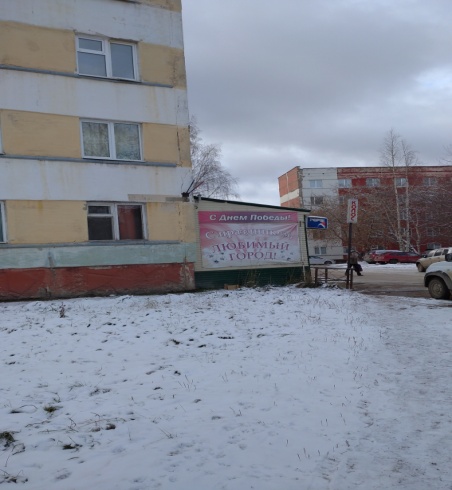 10Торговый павильонТорговый павильонг.Добрянка, ул.Жуковского в районе магазина №43размещение без документов, оформленных в установленном порядке, неисполнение владельцем НТО требования о добровольном демонтаже в установленные срокиразмещение без документов, оформленных в установленном порядке, неисполнение владельцем НТО требования о добровольном демонтаже в установленные срокиразмещение без документов, оформленных в установленном порядке, неисполнение владельцем НТО требования о добровольном демонтаже в установленные срокиразмещение без документов, оформленных в установленном порядке, неисполнение владельцем НТО требования о добровольном демонтаже в установленные срокиразмещение без документов, оформленных в установленном порядке, неисполнение владельцем НТО требования о добровольном демонтаже в установленные сроки27.11.202028510.12.202010.12.202010.12.202010.12.2020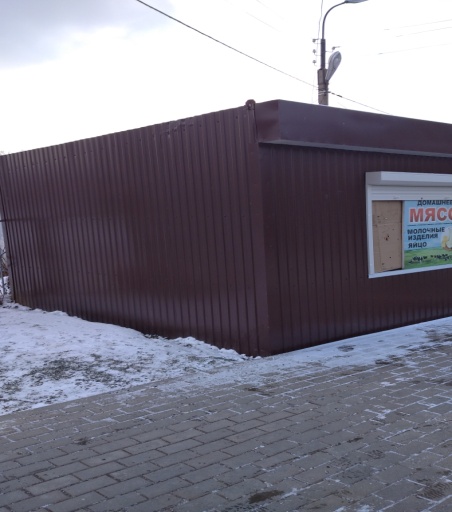 13Торговый киоскТорговый киоскс.Перемское, ул.Косьвинская между зданием администрации и домом №2размещение объекта после прекращения договора аренды земельного участка от 30.03.2004 №427, заключенного сроком до 15.03.2007размещение объекта после прекращения договора аренды земельного участка от 30.03.2004 №427, заключенного сроком до 15.03.2007размещение объекта после прекращения договора аренды земельного участка от 30.03.2004 №427, заключенного сроком до 15.03.2007размещение объекта после прекращения договора аренды земельного участка от 30.03.2004 №427, заключенного сроком до 15.03.2007размещение объекта после прекращения договора аренды земельного участка от 30.03.2004 №427, заключенного сроком до 15.03.200727.11.202028510.12.202010.12.202010.12.202010.12.2020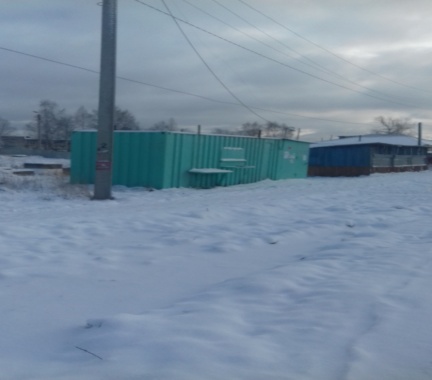 До указанной даты владельцы данных НТО вправе осуществить демонтаж своих объектов в добровольном порядке.В случае демонтажа объекта в принудительном порядке затраты по его демонтажу и хранению будут возложены на владельца.Дополнительную информацию можно получить по телефону: 8 (34265) 2- 78-61 либо по адресу: г.Добрянка, ул.Советская, д.14 каб.205.До указанной даты владельцы данных НТО вправе осуществить демонтаж своих объектов в добровольном порядке.В случае демонтажа объекта в принудительном порядке затраты по его демонтажу и хранению будут возложены на владельца.Дополнительную информацию можно получить по телефону: 8 (34265) 2- 78-61 либо по адресу: г.Добрянка, ул.Советская, д.14 каб.205.До указанной даты владельцы данных НТО вправе осуществить демонтаж своих объектов в добровольном порядке.В случае демонтажа объекта в принудительном порядке затраты по его демонтажу и хранению будут возложены на владельца.Дополнительную информацию можно получить по телефону: 8 (34265) 2- 78-61 либо по адресу: г.Добрянка, ул.Советская, д.14 каб.205.До указанной даты владельцы данных НТО вправе осуществить демонтаж своих объектов в добровольном порядке.В случае демонтажа объекта в принудительном порядке затраты по его демонтажу и хранению будут возложены на владельца.Дополнительную информацию можно получить по телефону: 8 (34265) 2- 78-61 либо по адресу: г.Добрянка, ул.Советская, д.14 каб.205.До указанной даты владельцы данных НТО вправе осуществить демонтаж своих объектов в добровольном порядке.В случае демонтажа объекта в принудительном порядке затраты по его демонтажу и хранению будут возложены на владельца.Дополнительную информацию можно получить по телефону: 8 (34265) 2- 78-61 либо по адресу: г.Добрянка, ул.Советская, д.14 каб.205.До указанной даты владельцы данных НТО вправе осуществить демонтаж своих объектов в добровольном порядке.В случае демонтажа объекта в принудительном порядке затраты по его демонтажу и хранению будут возложены на владельца.Дополнительную информацию можно получить по телефону: 8 (34265) 2- 78-61 либо по адресу: г.Добрянка, ул.Советская, д.14 каб.205.До указанной даты владельцы данных НТО вправе осуществить демонтаж своих объектов в добровольном порядке.В случае демонтажа объекта в принудительном порядке затраты по его демонтажу и хранению будут возложены на владельца.Дополнительную информацию можно получить по телефону: 8 (34265) 2- 78-61 либо по адресу: г.Добрянка, ул.Советская, д.14 каб.205.До указанной даты владельцы данных НТО вправе осуществить демонтаж своих объектов в добровольном порядке.В случае демонтажа объекта в принудительном порядке затраты по его демонтажу и хранению будут возложены на владельца.Дополнительную информацию можно получить по телефону: 8 (34265) 2- 78-61 либо по адресу: г.Добрянка, ул.Советская, д.14 каб.205.До указанной даты владельцы данных НТО вправе осуществить демонтаж своих объектов в добровольном порядке.В случае демонтажа объекта в принудительном порядке затраты по его демонтажу и хранению будут возложены на владельца.Дополнительную информацию можно получить по телефону: 8 (34265) 2- 78-61 либо по адресу: г.Добрянка, ул.Советская, д.14 каб.205.До указанной даты владельцы данных НТО вправе осуществить демонтаж своих объектов в добровольном порядке.В случае демонтажа объекта в принудительном порядке затраты по его демонтажу и хранению будут возложены на владельца.Дополнительную информацию можно получить по телефону: 8 (34265) 2- 78-61 либо по адресу: г.Добрянка, ул.Советская, д.14 каб.205.До указанной даты владельцы данных НТО вправе осуществить демонтаж своих объектов в добровольном порядке.В случае демонтажа объекта в принудительном порядке затраты по его демонтажу и хранению будут возложены на владельца.Дополнительную информацию можно получить по телефону: 8 (34265) 2- 78-61 либо по адресу: г.Добрянка, ул.Советская, д.14 каб.205.До указанной даты владельцы данных НТО вправе осуществить демонтаж своих объектов в добровольном порядке.В случае демонтажа объекта в принудительном порядке затраты по его демонтажу и хранению будут возложены на владельца.Дополнительную информацию можно получить по телефону: 8 (34265) 2- 78-61 либо по адресу: г.Добрянка, ул.Советская, д.14 каб.205.До указанной даты владельцы данных НТО вправе осуществить демонтаж своих объектов в добровольном порядке.В случае демонтажа объекта в принудительном порядке затраты по его демонтажу и хранению будут возложены на владельца.Дополнительную информацию можно получить по телефону: 8 (34265) 2- 78-61 либо по адресу: г.Добрянка, ул.Советская, д.14 каб.205.До указанной даты владельцы данных НТО вправе осуществить демонтаж своих объектов в добровольном порядке.В случае демонтажа объекта в принудительном порядке затраты по его демонтажу и хранению будут возложены на владельца.Дополнительную информацию можно получить по телефону: 8 (34265) 2- 78-61 либо по адресу: г.Добрянка, ул.Советская, д.14 каб.205.До указанной даты владельцы данных НТО вправе осуществить демонтаж своих объектов в добровольном порядке.В случае демонтажа объекта в принудительном порядке затраты по его демонтажу и хранению будут возложены на владельца.Дополнительную информацию можно получить по телефону: 8 (34265) 2- 78-61 либо по адресу: г.Добрянка, ул.Советская, д.14 каб.205.До указанной даты владельцы данных НТО вправе осуществить демонтаж своих объектов в добровольном порядке.В случае демонтажа объекта в принудительном порядке затраты по его демонтажу и хранению будут возложены на владельца.Дополнительную информацию можно получить по телефону: 8 (34265) 2- 78-61 либо по адресу: г.Добрянка, ул.Советская, д.14 каб.205.До указанной даты владельцы данных НТО вправе осуществить демонтаж своих объектов в добровольном порядке.В случае демонтажа объекта в принудительном порядке затраты по его демонтажу и хранению будут возложены на владельца.Дополнительную информацию можно получить по телефону: 8 (34265) 2- 78-61 либо по адресу: г.Добрянка, ул.Советская, д.14 каб.205.До указанной даты владельцы данных НТО вправе осуществить демонтаж своих объектов в добровольном порядке.В случае демонтажа объекта в принудительном порядке затраты по его демонтажу и хранению будут возложены на владельца.Дополнительную информацию можно получить по телефону: 8 (34265) 2- 78-61 либо по адресу: г.Добрянка, ул.Советская, д.14 каб.205.До указанной даты владельцы данных НТО вправе осуществить демонтаж своих объектов в добровольном порядке.В случае демонтажа объекта в принудительном порядке затраты по его демонтажу и хранению будут возложены на владельца.Дополнительную информацию можно получить по телефону: 8 (34265) 2- 78-61 либо по адресу: г.Добрянка, ул.Советская, д.14 каб.205.До указанной даты владельцы данных НТО вправе осуществить демонтаж своих объектов в добровольном порядке.В случае демонтажа объекта в принудительном порядке затраты по его демонтажу и хранению будут возложены на владельца.Дополнительную информацию можно получить по телефону: 8 (34265) 2- 78-61 либо по адресу: г.Добрянка, ул.Советская, д.14 каб.205.